О внесении изменения в Постановление Правительства Приднестровской Молдавской Республики от 31 мая 2018 года № 176 «О разработке и утверждении регламентов предоставления государственных услуг» В соответствии со статьей 76-6 Конституции Приднестровской Молдавской Республики, статьей 25 Конституционного закона Приднестровской Молдавской Республики от 30 ноября 2011 года № 224-КЗ-V «О Правительстве Приднестровской Молдавской Республики» (САЗ 11-48) 
в действующей редакции, Правительство Приднестровской Молдавской Республики п о с т а н о в л я е т:1. Внести в Постановление Правительства Приднестровской Молдавской Республики от  31 мая 2018 года № 176 «О разработке и утверждении регламентов предоставления государственных услуг» (САЗ 18-23) следующее изменение:в пункте 7 Приложения № 1 к Постановлению слова «не менее 
30 (тридцати) календарных дней» заменить словами «не менее 15 (пятнадцати) календарных дней». 2. Настоящее Постановление вступает в силу со дня подписания.ПРЕДСЕДАТЕЛЬ  ПРАВИТЕЛЬСТВА					               А.МАРТЫНОВГУВЕРНУЛРЕПУБЛИЧИЙ МОЛДОВЕНЕШТЬНИСТРЕНЕ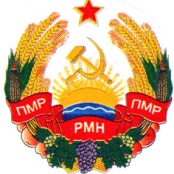 УРЯДПРИДНІСТРОВСЬКОЇ МОЛДАВСЬКОЇ РЕСПУБЛІКИПРАВИТЕЛЬСТВОПРИДНЕСТРОВСКОЙ МОЛДАВСКОЙРЕСПУБЛИКИПРАВИТЕЛЬСТВОПРИДНЕСТРОВСКОЙ МОЛДАВСКОЙРЕСПУБЛИКИПРАВИТЕЛЬСТВОПРИДНЕСТРОВСКОЙ МОЛДАВСКОЙРЕСПУБЛИКИПОСТАНОВЛЕНИЕПОСТАНОВЛЕНИЕПОСТАНОВЛЕНИЕ__11 сентября 2018 года___                                                                   № __309___11 сентября 2018 года___                                                                   № __309___11 сентября 2018 года___                                                                   № __309_г. Тираспольг. Тираспольг. Тирасполь